Supporting Information S1 Appendix.  PCR master mix calculation sheet indicating final concentration and volume addition of each reagent.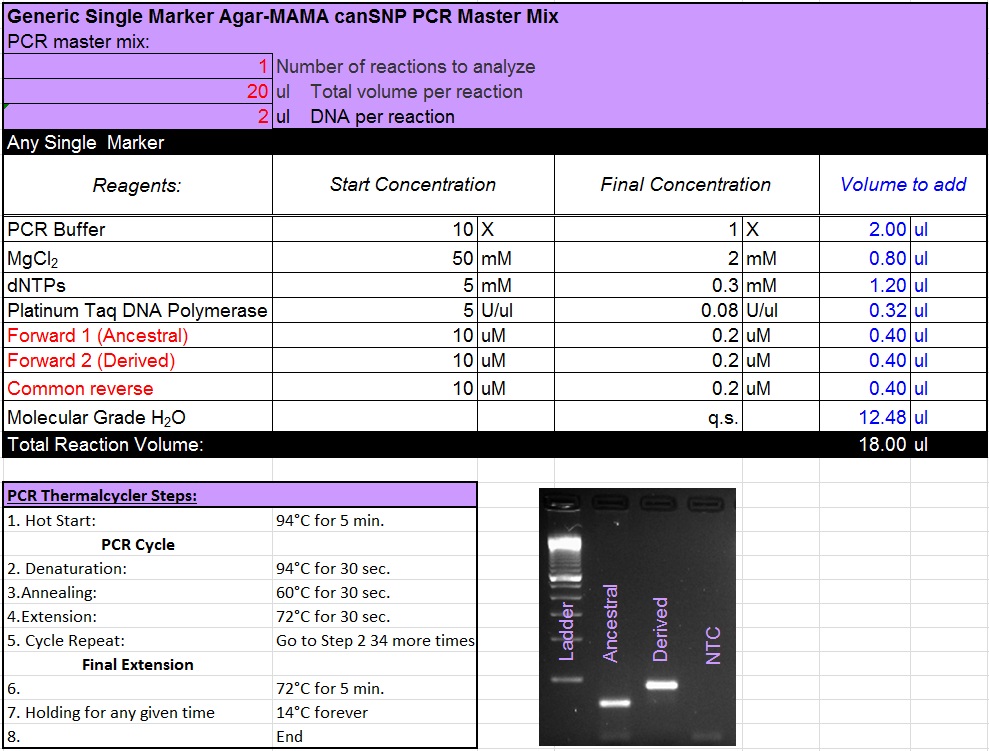 